                                                                   Турнир по ШахматамШахматный турнир - это развитие памяти и внимания, смекалки математических способностей, логики и фантазии. Все эти качества юные шахматисты смогли проявить на шахматном турнире, который прошел 18 марта 2021 года в МБОУ "Гимназия Культуры мира им. А. Д. Адилсолтанова" с. Нурадилово Хасавюртовского района среди учащихся 5-7 классов школ района по системе сетевого обучения. Шахматный турнир проводился с целью популяризации шахмат среди школьников и для налаживания дружеских связей между юными шахматистами муниципалитета.Организовали и провели турнир замдиректора по точке Точке Роста Османов А. К., педагог-организатор по Точке Роста Адилсултанова С. Т., педагог-организатор по Точке Роста Шаипова З. С., главный судья по шахматам Нурадилов Э. М. В мероприятии приняла участие методист ИМЦ, руководитель районного ЦОТР Мусхабова Э. В.Игра проходила на базе Центре образования цифровых и гуманитарных профилей "Точка Роста". Мероприятие было организовано так, чтобы соперники были из разных команд и школ. Турнир проходил по олимпийской системе, методом жеребьевки. Игровой процесс был напреженным. Дети старались показать все свои навыки, приобретенные в рамках внеурочной деятельности в Центре " Точка Роста". Учащиеся, которые не смогли выйти в следующий тур, получили грамоты за участие. По результатам нескольких туров определились учащиеся, которые вышли в финальный этап турнира "Белая ладья".По итогам турнира учащиеся распределили места между собой следующим образом.Мальчики:1 место - Джанхотов Раджаб, Борагангечувская СОШ (руководитель Ахмедов А. А.)2 место - Висханов Ясин, Хамавюртовская СОШ (руководитель Мантурова Г. Д.)3 место - Мусхабов Ислам, Нурадиловская гимназия ( руководитель Шаипова З. С.)Девочки: 1 место - Жаниева Аят, Османюртовская СОШ (руководитель Умаханова М. Я.)2 место - Мукаева Азиза, Нурадиловская гимназия ( руководитель Шаипова З. С.)3 место - Хехаева Хадижа, Борагангечувская СОШ ( руководитель А. А)3 место - Тавлуева Марьям, Хамавюртовская СОШ (руководитель Мантурова Г. Д)Поздравляем победителей шахматного турнира " Белая ладья"! Все победители награждены грамотами и наборами шахмат. Игрой остались довольны все участники. Приятно осознавать, что шахматы пользуются популярностью среди учащихся школ нашего района!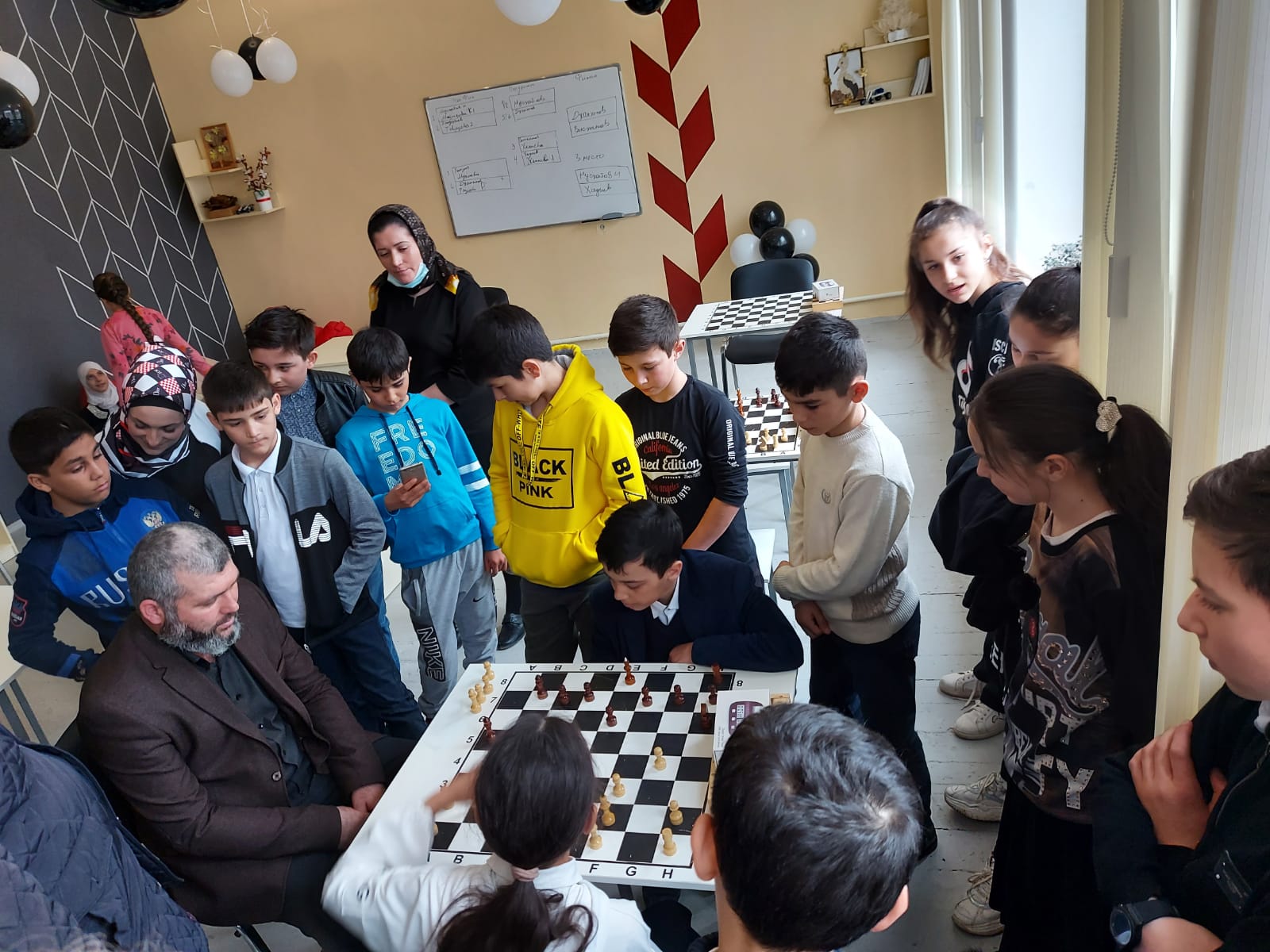 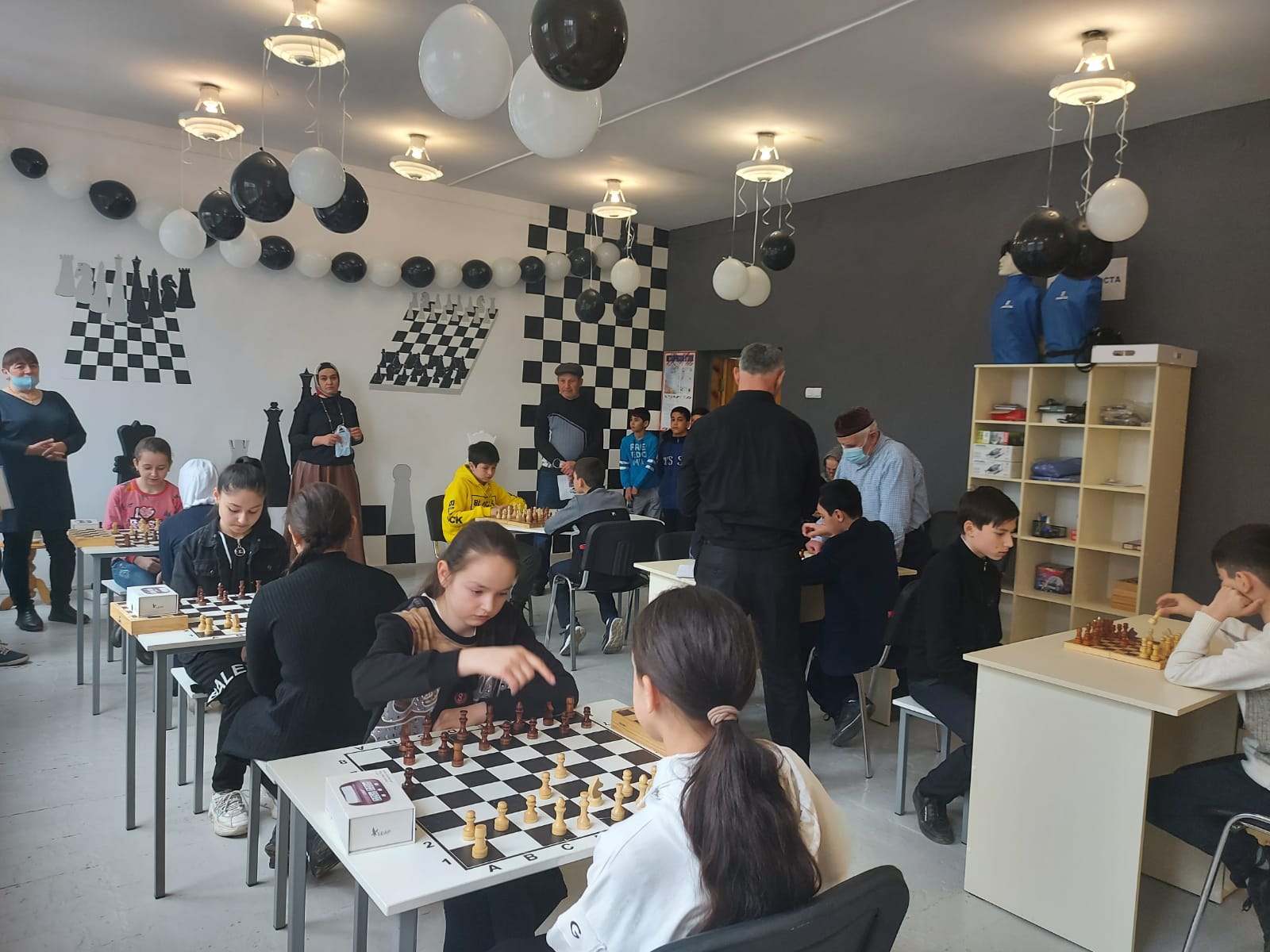 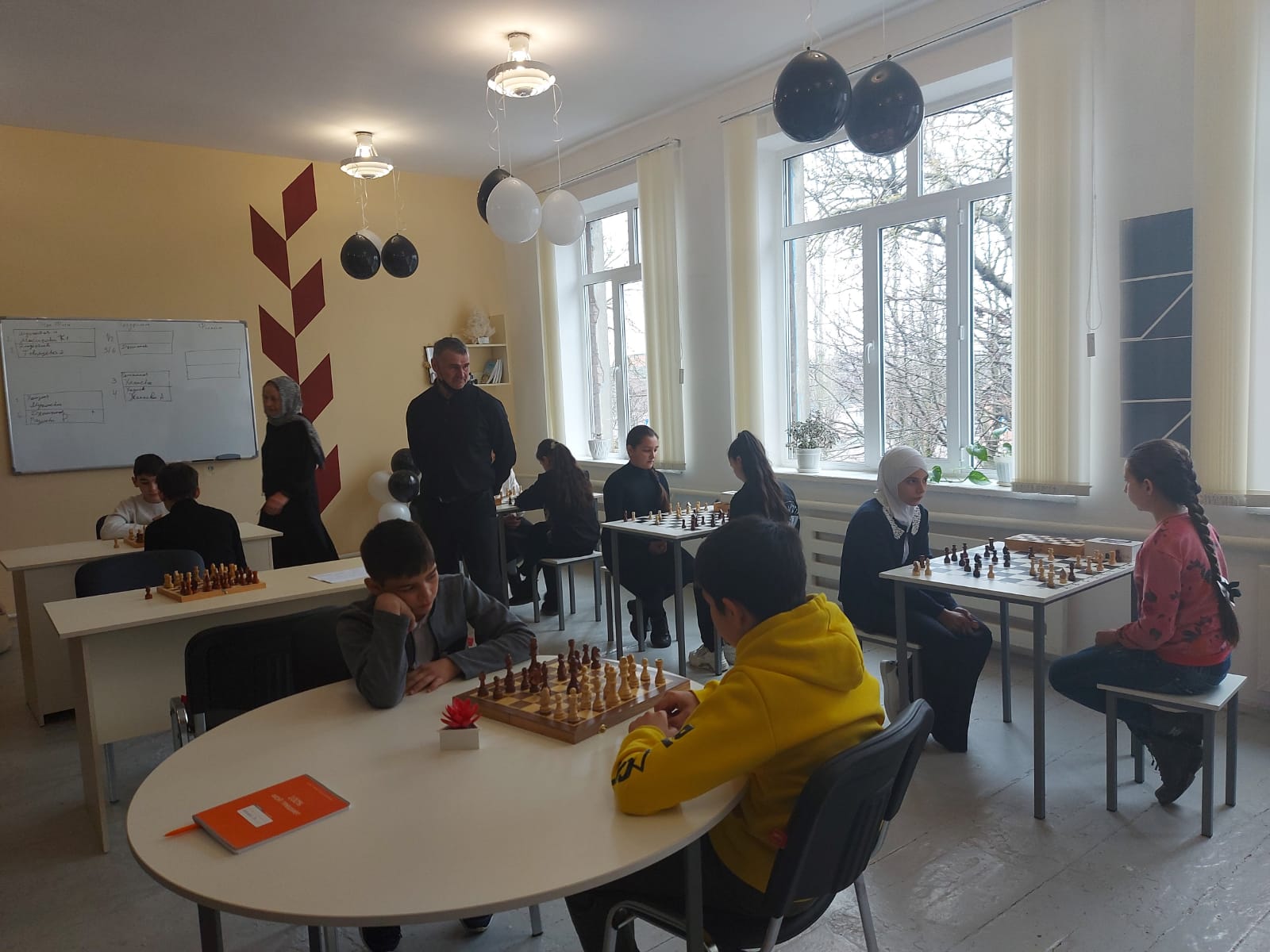 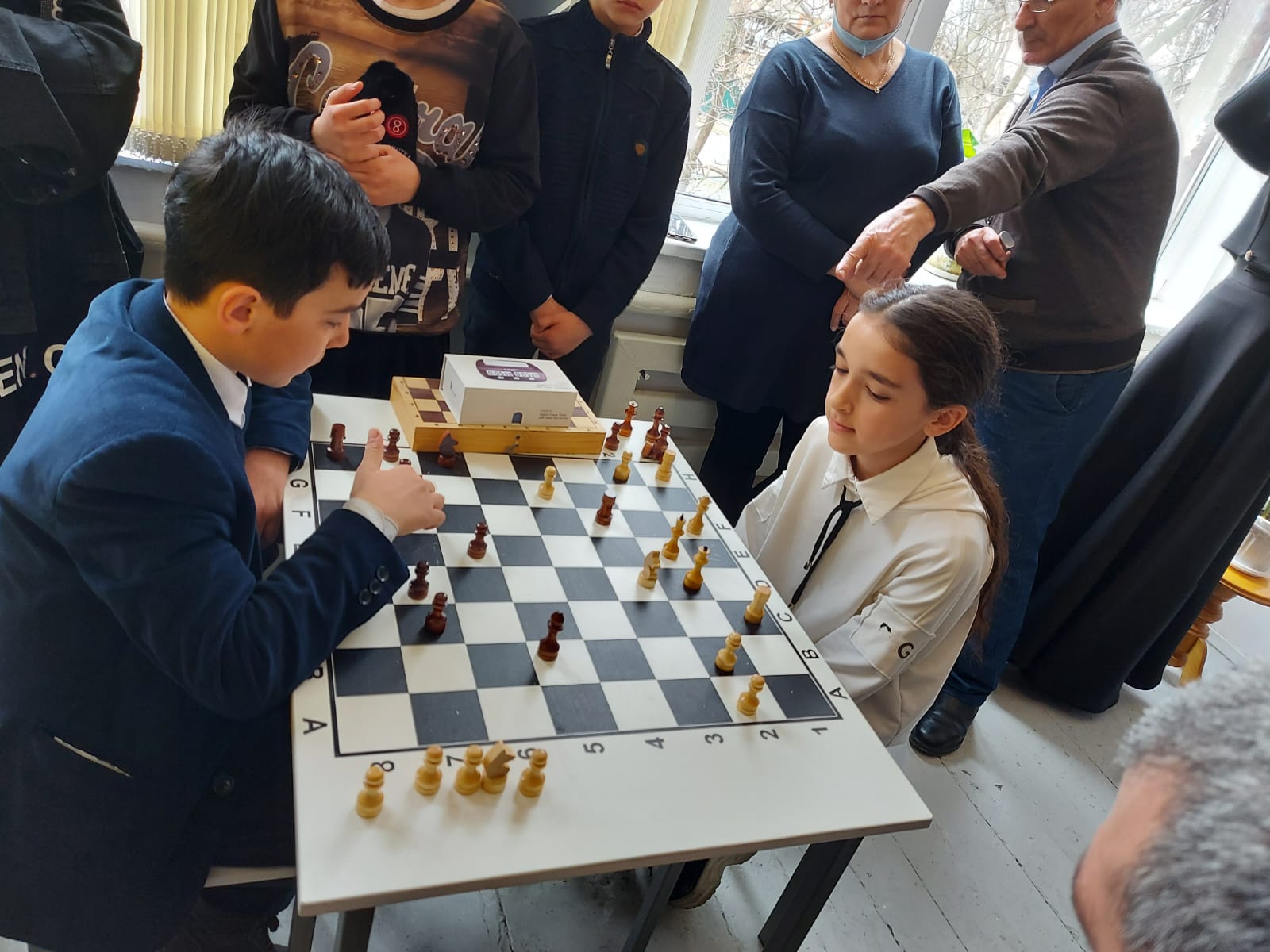 